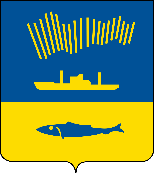 АДМИНИСТРАЦИЯ ГОРОДА МУРМАНСКАП О С Т А Н О В Л Е Н И Е                                                                                                                          № В соответствии с постановлением Правительства Российской Федерации от 18.09.2020 № 1492 «Об общих требованиях к нормативным правовым актам, муниципальным правовым актам, регулирующим предоставление субсидий, в том числе грантов в форме субсидий, юридическим лицам, индивидуальным предпринимателям, а также физическим лицам - производителям товаров, работ, услуг, и о признании утратившими силу некоторых актов Правительства Российской Федерации и отдельных положений некоторых актов Правительства Российской Федерации», Уставом муниципального образования город Мурманск п о с т а н о в л я ю: 1. Внести в Порядок предоставления субсидии  из бюджета муниципального образования город Мурманск на возмещение недополученных доходов транспортным организациям, осуществляющим регулярные перевозки пассажиров и багажа на муниципальных маршрутах по регулируемым тарифам, в связи с предоставлением льготы на проезд, установленной муниципальным нормативным правовым актом, утвержденный постановлением администрации города Мурманска от 19.12.2018 № 4406 (в ред. постановлений от 13.05.2020                   № 1152, от 14.10.2020 № 2352, от 16.04.2021 № 1027) следующие изменения:1.1. Подпункт 2.7 пункта 2 изложить в новой редакции:«2.7. В случае несоответствия предоставленных Перевозчиком документов, определенных пунктом 2.4 настоящего Порядка, или непредоставления (предоставления не в полном объеме) указанных документов, или выявления недостоверности представленной Перевозчиком информации  и (или) выявления несоответсвия Перевозчика требованиям пункта 2.14 настоящего Порядка Комитет в срок не позднее трех рабочих дней после завершения проверки на соответствие представленных документов требованиям настоящего Порядка направляет Перевозчику письменное уведомление об отказе в заключении Соглашения.».1.2. «2.17. В случае несоответствия представленных документов (предоставления не в полном объеме) условиям настоящего Порядка и Соглашения и (или) обнаружения недостоверной информации в представленных документах, предусмотренных пунктом 2.15 настоящего Порядка, Комитет в течение трех рабочих дней со дня завершения проверки возвращает документы на доработку. Перевозчик в течение пяти рабочих дней со дня получения документов обеспечивает их корректировку и повторное направление в Комитет. Повторную проверку документов Комитет осуществляет в течение трех рабочих дней со дня их регистрации.».2. Отделу информационно-технического обеспечения и защиты информации администрации города Мурманска (Кузьмин А.Н.) разместить настоящее постановление с приложением на официальном сайте администрации города Мурманска в сети Интернет.3. Редакции газеты «Вечерний Мурманск» (Хабаров В.А.) опубликовать настоящее постановление c приложением.4. Настоящее постановление вступает в силу со дня официального опубликования.5. Контроль за выполнением настоящего постановления возложить на заместителя главы администрации города Мурманска – председателя комитета по развитию городского хозяйства Кольцова Э.С.Глава администрации города Мурманска                                       Е.В. Никора